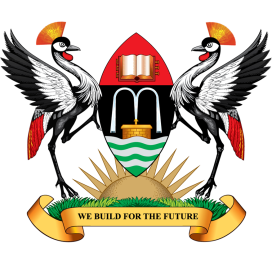 Research Fellows WorkshopSenate Conference Hall Level Four Senate BuildingDecember 11, 2020TIMEACTIVITYRESPONSIBLE PERSON8:00 - 8:30 a.m.Arrival & RegistrationMs.Ann Mary Namubiru and Ms.Catherine Kirumira8:30 - 8:35 a.m.Remarks by Deputy PrincipalAssoc.Prof. Julius KikoomaMC8:40 - 10:00 a.m.Session 1On Concealed Vulnerability:  Interrogating Costs of fractured masculinities in Western Uganda:Dr.Peace MusiimentaFeminist activism encounters masculinities: Lessons on the critical engagement with men in gender equality: Dr.Amon A.MwiineWhen Customary Owners Became Imposters: Landslides and Land Conflicts in Eastern Uganda: Dr.Pamela KhanakwaDeterminants of User Satisfaction and the Implications on Collective-action in Demand-driven Water Governance in Rural Uganda: Dr.NaigaRestyChair Dr.Martin Baluku10:00-11:20 a.m.Session 2Archive and Expulsion: Dr.Edgar C. TaylorEffects of COVID-19 Pandemic on Entrepreneurship: A Gender Perspective on Experiences from Self-employed Micro Entrepreneurs, in Kampala, Uganda: Dr.Ruth NsibiranoAlternative Ecology in Ganda Folktales: Ecosophy T and Beyond: Dr.Eve NabulyaRe-reading Feminist Historiography in Maxine Ankrah’s Autobiography: Dr. Florence EbilaChair Dr. Sara Namusoga11:20-11: 40 AMBreak TeaMs.Ann Mary Namubiru and Ms.Catherine Kirumira11:40 - 1:20 p.m.Session 3Sociolinguistic and structural aspects of Ugandan Kiswahili:Dr.Innocent MasengoAn historical examination of the use of English and local languages in schools and the public space in Uganda: Dr.MedardSsentandaA linguistic analysis of Rukiga personal names: Dr.Allen AsiimweSay Cheers! How Amin Used Photography as A Tool for Political Propaganda: Dr.Gerald WalulyaA Corpus-Based Analysis of The of The Runyankore-Rukiga Modal Auxiliary -Báas: Dr.DeoKawalyaChair Dr.Justus Twesigye1:20-2:00 p.m.Lunch 2:00-4:00 p.m.Session 4CHUSS Conversations: Dr.DansonKahyana in Conversation with Prof. Sylvia Tamale on Decolonisation and Afro-feminism (2020)ChairDr.Spire Jimmy Ssentongo4:00-4:20 p.m.Closing Remarks Principal CHUSS, Assoc.Prof Josephine AhikireMC